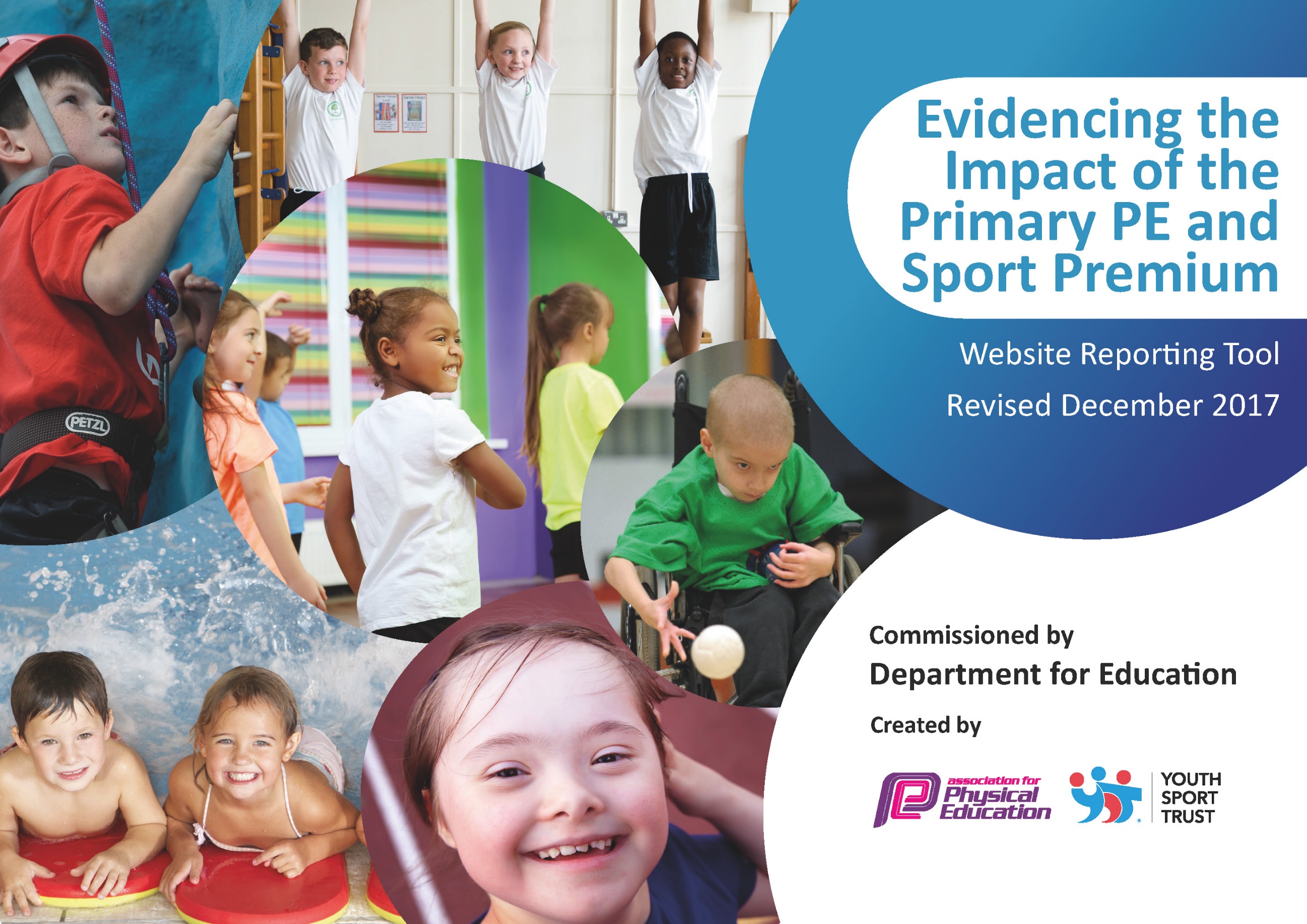 Schools must use the funding to make additional and sustainable improvements to the quality of PE and sport they offer. This means that you should use the Primary PE and Sport Premium to:develop or add to the PE and sport activities that your school already offersbuild capacity and capability within the school to ensure that improvements made now will benefit pupils joining the school in future years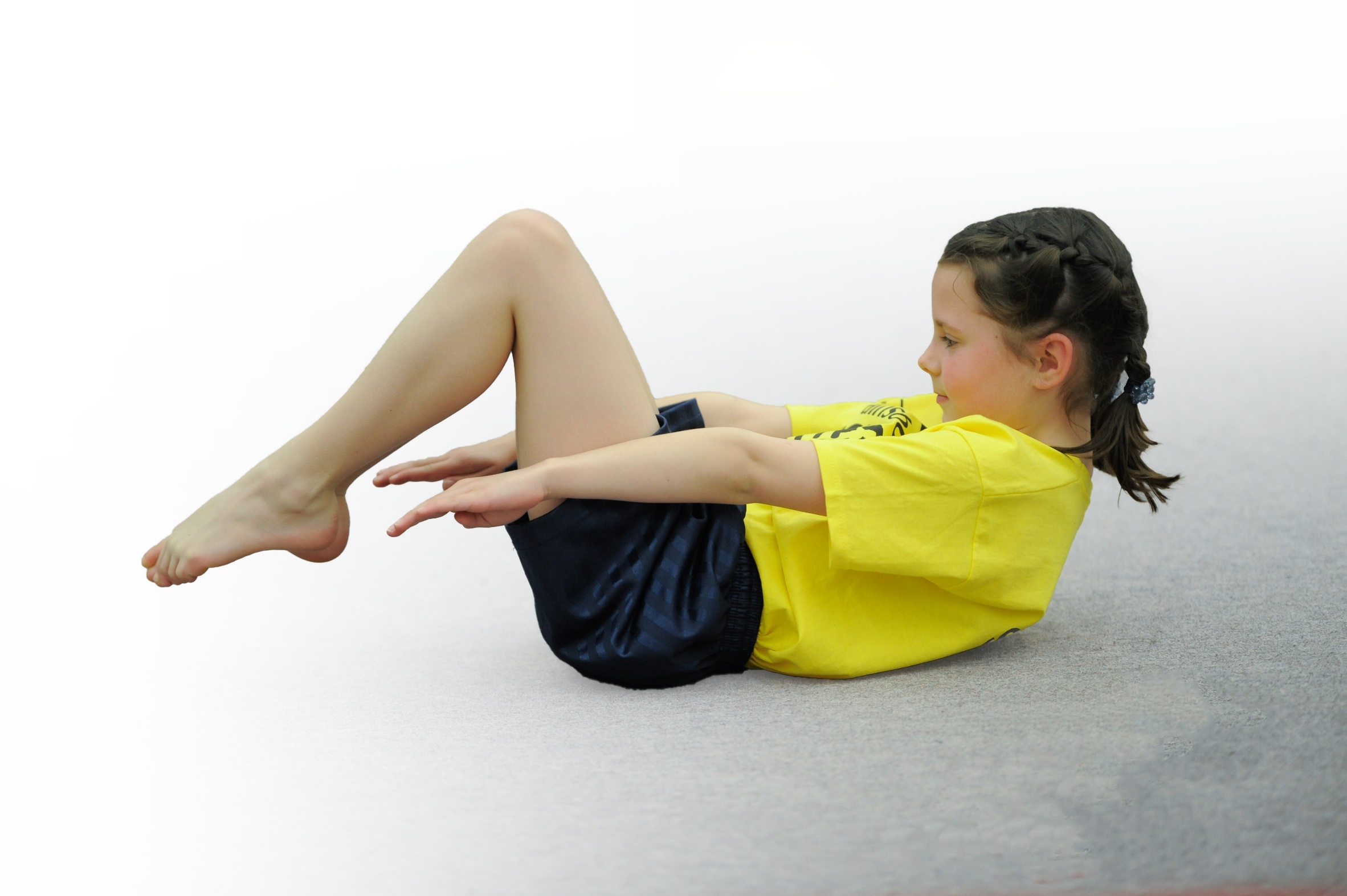 Please visit gov.uk for the revised DfE guidance including the 5 key indicators across which schools should demonstrate an improvement. This document will help you to review your provision and to report your spend. DfE encourages schools to use this template as an effective way of meeting the reporting requirements of the Primary PE and Sport Premium.We recommend you start by reflecting on the impact of current provision and reviewing the previous spend.Under the Ofsted Schools Inspection Framework, inspectors will assess how effectively leaders usethe Primary PE and Sport Premium and measure its impact on outcomes for pupils, and how effectively governors hold them to accountfor this. Schools are required to publish details of how they spend this funding as well as on the impact it has on pupils’ PEand sport participation and attainment.We recommend regularly updating the table andpublishing it on your website as evidenceof your ongoing review into how you are using the moneyto secure maximum, sustainable impact. To see an example of how to complete the table please click HERE.*Schools may wish to provide this information in April, just before the publication deadline.Key achievements to date:Areas for further improvement and baseline evidence of need:Increased achievement in PE lessons. Increased pupil skill development in a variety of sports. Increased participation in competitive school sport. Improved personal health and well-being. Improved attitudes towards learning. Improved/increased resourcing PE/sports equipment in school. Improved staff knowledge and skills in the teaching of PE and Sport.Increase in students participating in extra-curricular sport.Increase in number of girls participating in extra-curricular sport.Increase in awareness of disability sport provision and assessment.Increase in students participating in Sports Leaders programme.Continued improvement for some pupils in personal health and wellbeing.  Continued pupil skill development in a variety of sports.       Continued staff development in the teaching of PE and Sport.Continual development of teaching/curriculum to ensure and increase in SEND/ female students reaching secure in a greater range of sports.Continual increase in awareness of disability sport provision/build links with local organisations.Development of PE assessment procedures.Increase links with local sports clubs/organisations.Meeting national curriculum requirements for swimming and water safetyPlease complete all of the below*:What percentage of your current Year 6 cohort swim competently, confidently and proficiently over a distance of at least 25 metres?92%What percentage of your current Year 6 cohort use a range of strokes effectively [for example, front crawl, backstroke and breaststroke]?53%What percentage of your current Year 6 cohort perform safe self-rescue in different water-based situations?70%Schools can choose to use the Primary PE and Sport Premium to provide additional provision for swimming but this must be for activity over and above the national curriculum requirements. Have you used it in this way?Yes/NoThe school has allocated funding to support one of our SEND students to participate in swimming lessons.Academic Year: 2017/18Total fund allocated: £16,530Date Updated: 15/3/2018Date Updated: 15/3/2018Key indicator 1: The engagement of all pupils in regular physical activity – Chief Medical Officer guidelines recommend that primary school children undertake at least 30 minutes of physical activity a day in schoolKey indicator 1: The engagement of all pupils in regular physical activity – Chief Medical Officer guidelines recommend that primary school children undertake at least 30 minutes of physical activity a day in schoolKey indicator 1: The engagement of all pupils in regular physical activity – Chief Medical Officer guidelines recommend that primary school children undertake at least 30 minutes of physical activity a day in schoolKey indicator 1: The engagement of all pupils in regular physical activity – Chief Medical Officer guidelines recommend that primary school children undertake at least 30 minutes of physical activity a day in schoolPercentage of total allocation:Key indicator 1: The engagement of all pupils in regular physical activity – Chief Medical Officer guidelines recommend that primary school children undertake at least 30 minutes of physical activity a day in schoolKey indicator 1: The engagement of all pupils in regular physical activity – Chief Medical Officer guidelines recommend that primary school children undertake at least 30 minutes of physical activity a day in schoolKey indicator 1: The engagement of all pupils in regular physical activity – Chief Medical Officer guidelines recommend that primary school children undertake at least 30 minutes of physical activity a day in schoolKey indicator 1: The engagement of all pupils in regular physical activity – Chief Medical Officer guidelines recommend that primary school children undertake at least 30 minutes of physical activity a day in school28%School focus with clarity on intended impact on pupils:Actions to achieve:Funding allocated: £5,030Evidence and impact:Sustainability and suggested next steps:Whole school clubs to continue in, football, rugby, badminton, cricket, unihoc and table tennisUpdating and replacing of PE equipment/facilities to ensure adequate provision in all lessonsUpdating and replacing of break time equipment to ensure adequate provision during unstructured timeDeveloping the existing house system to incorporate further house sport competitionsFirst School links andtransition workStaff to continue to run clubs at lunch and after schoolSupport and training provided to staff as neededTeams selected and entered             into competitionsIncreased numbers of students participatingFocus on improving equipment, with main emphasis on gymnastics/recoating gym floorEmphasis on push on disability sports, buying in equipment for specific sports.Introduce more diverse equipment to meet the needs of all students across the school ensure break time is more structured and enjoyableHalf-termly house tournaments in lessons, across a variety of sportsResults pinned on to notice board to develop interest and awarenessCumulative points from the competitions are added up throughout the year to  Work with SR to coordinateFirst school transition PE activitiesSports leaders to run a sports day at BFSRegisters taken in alignment with School Games accreditationPP, gender, SEND data analysed64% of pupils have participated in at least 1 club this year4 football teams across the schoolPupils are more active in PE lessons – with overall fitness much improved.Standards achieved in PENC are improving with over 60% currently achieving end of KS2 attainment targetAttitudes to learning improved – better effort shown in lessons/less low level disruptionStudents bringing their PE kit more often than last yearStudents with greater access to a wide range of sports equipment at break timeOverall improvement in behavior at break timesStudents enjoying break time more than beforeAll pupils represent their house in a selection of sports across the yearPoints awarded to school house systemBuilding links with first schoolsGreater awareness of sport/PE at BMS for first school staff and studentsRun throughout the year.Priorities key areas of equipment/facilities that need attentionAttempt to get more staff to assist/lead on after school sportLook at possibility of offering more external coaching in various sportsBuild links with local sports clubsKey indicator 2: The profile of PE and sport being raised across the school as a tool for whole school improvementKey indicator 2: The profile of PE and sport being raised across the school as a tool for whole school improvementKey indicator 2: The profile of PE and sport being raised across the school as a tool for whole school improvementKey indicator 2: The profile of PE and sport being raised across the school as a tool for whole school improvementPercentage of total allocation:Key indicator 2: The profile of PE and sport being raised across the school as a tool for whole school improvementKey indicator 2: The profile of PE and sport being raised across the school as a tool for whole school improvementKey indicator 2: The profile of PE and sport being raised across the school as a tool for whole school improvementKey indicator 2: The profile of PE and sport being raised across the school as a tool for whole school improvement6%School focus with clarity on intended impact on pupils:Actions to achieve:Funding allocated: £900Evidence and impact:Sustainability and suggested next steps:To develop the Sports Leaders programmeSports leaders and equipment monitors working with staff during curriculum time and extra-curricular activitiesAchievements celebrated in assemblies and information shared on notice boardsPromote non PE staff assisting with clubs and eventsPE being an option on Friday afternoon enrichment programmePurchase of IPEP to assist with assessment proceduresSport Leadership lessons added to PE curriculum.DD in to work with Sports LeadersStudents to run own session/events in liaison with BMS/BFS or assist with area competitionsSports leaders audit equipment and highlight requirements for lessons/break timesUse school notice boards to highlight achievements and give information regarding clubs/fixturesUpdates to SLT/adminClear staff roles and responsibilities for House tournamentsSupport and training for staff interested in helping at sports clubsTermly activities chosen as an option in school enrichment programme: Autumn (Fitness), Spring (Orienteering), Summer (Team/Alternative sports)Use of IPEP to assist with planning, assessment and evaluating procedures during curricular time.Pupils have developed confidence and skill set to deliver PE/sport sessions and events to peers and younger childrenPupils have assisted with running external events within area (tag rugby at Tynedale/tennis at PCHS)Greater awareness/understanding on main equipment requirementsPupils are proud to be involved in assembles/photos on notice boards etc. which is impacting on confidence and self-esteem.Increased self-esteem/confidence are having an impact on learning across the curriculumTF assisting with girls football fixtures41% of KS2 students chose orienteering as their enrichment option for Spring term.“Non-sporty” students accessing sports which require more mental capabilities and problem solvingGreater understanding of assessment procedures, making the process more objective rather than subjectiveContinue to access leadership opportunities in the local areaKey indicator 3: Increased confidence, knowledge and skills of all staff in teaching PE and sportKey indicator 3: Increased confidence, knowledge and skills of all staff in teaching PE and sportKey indicator 3: Increased confidence, knowledge and skills of all staff in teaching PE and sportKey indicator 3: Increased confidence, knowledge and skills of all staff in teaching PE and sportPercentage of total allocation:Key indicator 3: Increased confidence, knowledge and skills of all staff in teaching PE and sportKey indicator 3: Increased confidence, knowledge and skills of all staff in teaching PE and sportKey indicator 3: Increased confidence, knowledge and skills of all staff in teaching PE and sportKey indicator 3: Increased confidence, knowledge and skills of all staff in teaching PE and sport6%School focus with clarity on intendedimpact on pupils:Actions to achieve:Fundingallocated: £1000Evidence and impact:Sustainability and suggestednext steps:We have a specialist P.E teacher who has a full time P.E timetable to allow high quality Sports Provision.  As he delivers to both KS3 and KS2 we have not allocated any funding from Sports Premium to his wages however, an allocation for training was given to maintain this high quality provision additional to whole school CPD budget.Upskill the staff in current developments, especially in physical literacy developments.  CPD opportunities for staff members.When required, a specialist TA is required to support certain lessons, to enable individual student achievement.At times cover is required to allow the PE teacher to follow the team to participate in a competition.  Specialised PE cover is supplied on many occasions.Damien Dimmick (SSP) in school delivering specialised Sports Leader sessions to students Increase achievement in PE.95% of students required to make expected progress or betterEnsure suitable timetablingof staffEnsure PE staff are able tomaintain and upskillrelevant knowledge byattending suitable coursesFP/TF/JK supported in assisting 1 to 1 with SEND students during PE lessons.Access in-house and external providers to develop understanding of delivering PE and inclusion of all pupilsEnsure AS is up to date with current curriculum delivered in schoolSports Leaders aiming to develop confidence in leading/assisting with organised sporting activitiesIncreased achievement in PE.Inclusion in PE YST course attened by PE lead – greater awareness of disability sport and differentiation methodsAll staff have better subject knowledge and increased confidence in subject delivery. Increased confidence and better subject leading skills enabling the subject leader to lead professional learning for all staff. This resulted in staff benefiting from courses and new knowledge and increased confidence which fed into lessons.AS worked in the school form 30 years before retiring.  She is aware of the current curriculum and able to challenge all pupils through her knowledge and experiencePupils have developed confidence and skill set to deliver PE/sport sessions and events to peers and younger childrenPupils have assisted with running external events within area (tag rugby at Tynedale/tennis at PCHS)Continue to access external AfPE accredited courses for PE staffStaff to advise of any areas they feel they require additional support from the PE Lead.Additional training needs of staff to be explored to see if there are any local courses/CPD training they could attend. Staff meetings and twilights ran by PE Lead and SSP.Key indicator 4: Broader experience of a range of sports and activities offered to all pupilsKey indicator 4: Broader experience of a range of sports and activities offered to all pupilsKey indicator 4: Broader experience of a range of sports and activities offered to all pupilsKey indicator 4: Broader experience of a range of sports and activities offered to all pupilsPercentage of total allocation:Key indicator 4: Broader experience of a range of sports and activities offered to all pupilsKey indicator 4: Broader experience of a range of sports and activities offered to all pupilsKey indicator 4: Broader experience of a range of sports and activities offered to all pupilsKey indicator 4: Broader experience of a range of sports and activities offered to all pupils22%School focus with clarity on intendedimpact on pupils:Actions to achieve:Fundingallocated: £3600Evidence and impact:Sustainability and suggestednext steps:Continue to offer a wider range of activities both within and outside the curriculum in order to get more pupilsinvolvedFocus on teaching disability sports to students to enhance awarenessSwimming lessons added to curriculum as enrichment option for selected studentsNew activities offered during curriculum time (dance with Molly Stroyan), enrichment activities, boccia and after school (American Football)Trip to HawkhirstEnhance students’ knowledge in boccia, goalball and new age curlingOffer swimming as an enrichment option to selected students to access the curriculum more effectivelyIncreased enthusiasm/studentas bringing kit to lessons.  Greater understanding of sport.Students with increased understanding of disasbility sports rules and rerquirements.All 107 students participating in the Sport Relief Boccia tournament.Gauge from pupils the clubs they would most support being delivered.Continue to embed disability sports into curriculum.BMS Boccia Cup made an annual event.Key indicator 5: Increased participation in competitive sportKey indicator 5: Increased participation in competitive sportKey indicator 5: Increased participation in competitive sportKey indicator 5: Increased participation in competitive sportPercentage of total allocation:Key indicator 5: Increased participation in competitive sportKey indicator 5: Increased participation in competitive sportKey indicator 5: Increased participation in competitive sportKey indicator 5: Increased participation in competitive sport38%School focus with clarity on intendedimpact on pupils:Actions to achieve:Fundingallocated: £6000Evidence and impact:Sustainability and suggestednext steps:To increase the number of extra-curricular opportunities available to students within and outside of school.To develop the existing house system to incorporate further house sport competitionsTo maintain our inclusion inarea and county competitionsGirls footballWheelchair footballHandballIndoor athleticsIncreased spending on transportationHalf-termly house tournaments in lessons, across a variety of sportsWest Tyne SFATynedale Schools AthleticsNorthumberland Schools AthleticsPay affiliation feesIncrease in students participating in extra-curricular sport.Increase in number of girls participating in extra-curricular sport.Increase in awareness of disability sport provision and assessment.Transport costs covered by school with help of fundingContinued parental support of pupils participation